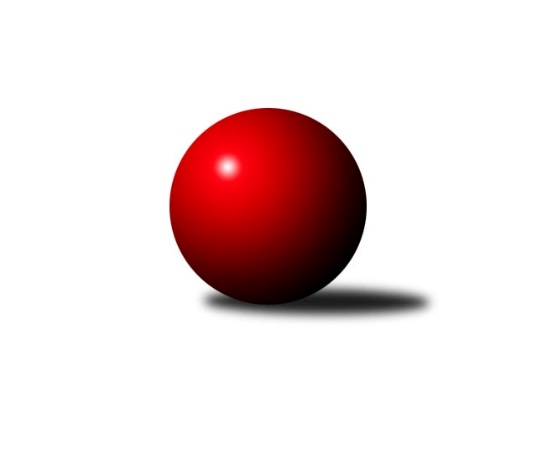 Č.4Ročník 2019/2020	26.5.2024 Krajská soutěž 1.třídy KV 2019/2020Statistika 4. kolaTabulka družstev:		družstvo	záp	výh	rem	proh	skore	sety	průměr	body	plné	dorážka	chyby	1.	Jáchymov C	3	3	0	0	28 : 8 	(12.5 : 3.5)	1590	6	1122	468	39	2.	Kuželky Aš E	4	3	0	1	34 : 14 	(19.0 : 13.0)	1578	6	1143	435	49	3.	Kuželky Aš D	4	3	0	1	32 : 16 	(21.0 : 9.0)	1592	6	1142	450	37	4.	SKK K.Vary D	3	2	1	0	28 : 8 	(16.5 : 7.5)	1553	5	1109	444	46.3	5.	Loko Cheb D	4	2	0	2	24 : 24 	(14.5 : 17.5)	1458	4	1049	409	50.5	6.	So.Útvina B	4	2	0	2	22 : 26 	(13.0 : 13.0)	1544	4	1112	432	41	7.	SKK K.Vary C	4	1	1	2	20 : 28 	(8.5 : 13.5)	1502	3	1069	433	40.8	8.	TJ Lomnice E	3	1	0	2	16 : 20 	(9.0 : 9.0)	1508	2	1066	442	43.3	9.	TJ Lomnice F	3	1	0	2	14 : 22 	(8.0 : 14.0)	1550	2	1086	464	50	10.	Kuželky Ji.Hazlov C	4	1	0	3	14 : 34 	(10.5 : 21.5)	1430	2	1055	375	63.3	11.	Kuželky Aš F	4	0	0	4	8 : 40 	(9.5 : 20.5)	1395	0	1012	384	63.3Tabulka doma:		družstvo	záp	výh	rem	proh	skore	sety	průměr	body	maximum	minimum	1.	Kuželky Aš D	2	2	0	0	20 : 4 	(11.0 : 5.0)	1590	4	1591	1588	2.	Kuželky Aš E	2	2	0	0	20 : 4 	(10.0 : 6.0)	1589	4	1605	1572	3.	So.Útvina B	2	2	0	0	20 : 4 	(8.0 : 2.0)	1549	4	1552	1545	4.	SKK K.Vary D	2	1	1	0	18 : 6 	(11.0 : 5.0)	1609	3	1650	1568	5.	TJ Lomnice E	2	1	0	1	14 : 10 	(7.0 : 3.0)	1499	2	1525	1473	6.	SKK K.Vary C	2	1	0	1	12 : 12 	(5.5 : 6.5)	1638	2	1643	1632	7.	Loko Cheb D	2	1	0	1	12 : 12 	(7.0 : 9.0)	1500	2	1562	1437	8.	Jáchymov C	0	0	0	0	0 : 0 	(0.0 : 0.0)	0	0	0	0	9.	Kuželky Aš F	2	0	0	2	6 : 18 	(5.5 : 8.5)	1377	0	1431	1322	10.	TJ Lomnice F	2	0	0	2	4 : 20 	(4.5 : 11.5)	1460	0	1505	1414	11.	Kuželky Ji.Hazlov C	2	0	0	2	2 : 22 	(2.5 : 13.5)	1422	0	1450	1393Tabulka venku:		družstvo	záp	výh	rem	proh	skore	sety	průměr	body	maximum	minimum	1.	Jáchymov C	3	3	0	0	28 : 8 	(12.5 : 3.5)	1590	6	1648	1542	2.	TJ Lomnice F	1	1	0	0	10 : 2 	(3.5 : 2.5)	1640	2	1640	1640	3.	SKK K.Vary D	1	1	0	0	10 : 2 	(5.5 : 2.5)	1497	2	1497	1497	4.	Kuželky Aš E	2	1	0	1	14 : 10 	(9.0 : 7.0)	1577	2	1585	1568	5.	Kuželky Aš D	2	1	0	1	12 : 12 	(10.0 : 4.0)	1593	2	1605	1580	6.	Kuželky Ji.Hazlov C	2	1	0	1	12 : 12 	(8.0 : 8.0)	1438	2	1476	1400	7.	Loko Cheb D	2	1	0	1	12 : 12 	(7.5 : 8.5)	1438	2	1452	1423	8.	SKK K.Vary C	2	0	1	1	8 : 16 	(3.0 : 7.0)	1513	1	1671	1355	9.	TJ Lomnice E	1	0	0	1	2 : 10 	(2.0 : 6.0)	1517	0	1517	1517	10.	So.Útvina B	2	0	0	2	2 : 22 	(5.0 : 11.0)	1542	0	1551	1532	11.	Kuželky Aš F	2	0	0	2	2 : 22 	(4.0 : 12.0)	1414	0	1433	1395Tabulka podzimní části:		družstvo	záp	výh	rem	proh	skore	sety	průměr	body	doma	venku	1.	Jáchymov C	3	3	0	0	28 : 8 	(12.5 : 3.5)	1590	6 	0 	0 	0 	3 	0 	0	2.	Kuželky Aš E	4	3	0	1	34 : 14 	(19.0 : 13.0)	1578	6 	2 	0 	0 	1 	0 	1	3.	Kuželky Aš D	4	3	0	1	32 : 16 	(21.0 : 9.0)	1592	6 	2 	0 	0 	1 	0 	1	4.	SKK K.Vary D	3	2	1	0	28 : 8 	(16.5 : 7.5)	1553	5 	1 	1 	0 	1 	0 	0	5.	Loko Cheb D	4	2	0	2	24 : 24 	(14.5 : 17.5)	1458	4 	1 	0 	1 	1 	0 	1	6.	So.Útvina B	4	2	0	2	22 : 26 	(13.0 : 13.0)	1544	4 	2 	0 	0 	0 	0 	2	7.	SKK K.Vary C	4	1	1	2	20 : 28 	(8.5 : 13.5)	1502	3 	1 	0 	1 	0 	1 	1	8.	TJ Lomnice E	3	1	0	2	16 : 20 	(9.0 : 9.0)	1508	2 	1 	0 	1 	0 	0 	1	9.	TJ Lomnice F	3	1	0	2	14 : 22 	(8.0 : 14.0)	1550	2 	0 	0 	2 	1 	0 	0	10.	Kuželky Ji.Hazlov C	4	1	0	3	14 : 34 	(10.5 : 21.5)	1430	2 	0 	0 	2 	1 	0 	1	11.	Kuželky Aš F	4	0	0	4	8 : 40 	(9.5 : 20.5)	1395	0 	0 	0 	2 	0 	0 	2Tabulka jarní části:		družstvo	záp	výh	rem	proh	skore	sety	průměr	body	doma	venku	1.	Kuželky Aš F	0	0	0	0	0 : 0 	(0.0 : 0.0)	0	0 	0 	0 	0 	0 	0 	0 	2.	SKK K.Vary D	0	0	0	0	0 : 0 	(0.0 : 0.0)	0	0 	0 	0 	0 	0 	0 	0 	3.	Kuželky Ji.Hazlov C	0	0	0	0	0 : 0 	(0.0 : 0.0)	0	0 	0 	0 	0 	0 	0 	0 	4.	Kuželky Aš E	0	0	0	0	0 : 0 	(0.0 : 0.0)	0	0 	0 	0 	0 	0 	0 	0 	5.	Jáchymov C	0	0	0	0	0 : 0 	(0.0 : 0.0)	0	0 	0 	0 	0 	0 	0 	0 	6.	So.Útvina B	0	0	0	0	0 : 0 	(0.0 : 0.0)	0	0 	0 	0 	0 	0 	0 	0 	7.	TJ Lomnice F	0	0	0	0	0 : 0 	(0.0 : 0.0)	0	0 	0 	0 	0 	0 	0 	0 	8.	Kuželky Aš D	0	0	0	0	0 : 0 	(0.0 : 0.0)	0	0 	0 	0 	0 	0 	0 	0 	9.	TJ Lomnice E	0	0	0	0	0 : 0 	(0.0 : 0.0)	0	0 	0 	0 	0 	0 	0 	0 	10.	Loko Cheb D	0	0	0	0	0 : 0 	(0.0 : 0.0)	0	0 	0 	0 	0 	0 	0 	0 	11.	SKK K.Vary C	0	0	0	0	0 : 0 	(0.0 : 0.0)	0	0 	0 	0 	0 	0 	0 	0 Zisk bodů pro družstvo:		jméno hráče	družstvo	body	zápasy	v %	dílčí body	sety	v %	1.	František Mazák ml.	Kuželky Aš E 	6	/	3	(100%)		/		(%)	2.	Miroslav Špaček 	SKK K.Vary D 	6	/	3	(100%)		/		(%)	3.	Miroslav Vlček 	Jáchymov C 	6	/	3	(100%)		/		(%)	4.	František Mazák st.	Kuželky Aš E 	6	/	3	(100%)		/		(%)	5.	Jiří Bláha 	Kuželky Aš F 	6	/	4	(75%)		/		(%)	6.	Ivan Rambousek 	Loko Cheb D  	6	/	4	(75%)		/		(%)	7.	Luděk Pánek 	So.Útvina B 	6	/	4	(75%)		/		(%)	8.	Milada Viewegová 	Kuželky Aš D 	4	/	2	(100%)		/		(%)	9.	Irena Balcarová 	SKK K.Vary D 	4	/	2	(100%)		/		(%)	10.	Miroslava Utikalová 	Kuželky Ji.Hazlov C 	4	/	2	(100%)		/		(%)	11.	Marie Hertelová 	Kuželky Aš D 	4	/	2	(100%)		/		(%)	12.	Anna Mistríková 	Kuželky Aš E 	4	/	2	(100%)		/		(%)	13.	Iva Knesplová Koubková 	TJ Lomnice E 	4	/	2	(100%)		/		(%)	14.	Hana Makarová 	Jáchymov C 	4	/	2	(100%)		/		(%)	15.	Ivona Mašková 	Kuželky Aš D 	4	/	3	(67%)		/		(%)	16.	František Mazák nejml.	Kuželky Aš E 	4	/	3	(67%)		/		(%)	17.	Vít Červenka 	So.Útvina B 	4	/	3	(67%)		/		(%)	18.	Jiří Mitáček st.	SKK K.Vary D 	4	/	3	(67%)		/		(%)	19.	Sabina Heroldová 	Jáchymov C 	4	/	3	(67%)		/		(%)	20.	Ladislav Litvák 	TJ Lomnice F 	4	/	3	(67%)		/		(%)	21.	Michal Hric 	Loko Cheb D  	4	/	4	(50%)		/		(%)	22.	Václav Buďka 	Kuželky Aš D 	4	/	4	(50%)		/		(%)	23.	Blanka Martínková 	SKK K.Vary C 	4	/	4	(50%)		/		(%)	24.	Silva Trousilová 	TJ Lomnice E 	2	/	1	(100%)		/		(%)	25.	Milan Fanta 	Kuželky Ji.Hazlov C 	2	/	1	(100%)		/		(%)	26.	Josef Koňarik 	TJ Lomnice F 	2	/	1	(100%)		/		(%)	27.	Josef Chrastil 	Loko Cheb D  	2	/	1	(100%)		/		(%)	28.	Daniel Hussar 	Loko Cheb D  	2	/	1	(100%)		/		(%)	29.	Václav Basl 	TJ Lomnice E 	2	/	1	(100%)		/		(%)	30.	Miroslav Toka 	SKK K.Vary D 	2	/	1	(100%)		/		(%)	31.	Filip Maňák 	TJ Lomnice E 	2	/	1	(100%)		/		(%)	32.	Václav Střeska 	Kuželky Aš E 	2	/	1	(100%)		/		(%)	33.	Vladimír Čermák 	SKK K.Vary D 	2	/	1	(100%)		/		(%)	34.	Jiří Kubínek 	So.Útvina B 	2	/	2	(50%)		/		(%)	35.	Petra Prouzová 	TJ Lomnice E 	2	/	2	(50%)		/		(%)	36.	Anna Davídková 	Kuželky Aš D 	2	/	2	(50%)		/		(%)	37.	Petra Svobodová 	Loko Cheb D  	2	/	2	(50%)		/		(%)	38.	František Burian 	TJ Lomnice F 	2	/	2	(50%)		/		(%)	39.	Josef Vančo 	SKK K.Vary D 	2	/	2	(50%)		/		(%)	40.	Rudolf Schimmer 	TJ Lomnice F 	2	/	2	(50%)		/		(%)	41.	Martin Bezouška 	Jáchymov C 	2	/	3	(33%)		/		(%)	42.	Libor Kupka 	SKK K.Vary C 	2	/	3	(33%)		/		(%)	43.	Blanka Pešková 	SKK K.Vary C 	2	/	3	(33%)		/		(%)	44.	Petra Bránická 	Kuželky Aš D 	2	/	3	(33%)		/		(%)	45.	Jan Bartoš 	Kuželky Ji.Hazlov C 	2	/	3	(33%)		/		(%)	46.	Jaroslav Palán 	So.Útvina B 	2	/	3	(33%)		/		(%)	47.	Vlasta Peková 	Kuželky Ji.Hazlov C 	2	/	3	(33%)		/		(%)	48.	Jiří Gabriško 	SKK K.Vary C 	2	/	3	(33%)		/		(%)	49.	Libor Grüner 	Kuželky Aš F 	2	/	4	(25%)		/		(%)	50.	Josef Jančula 	Loko Cheb D  	0	/	1	(0%)		/		(%)	51.	Jan Beseda 	Jáchymov C 	0	/	1	(0%)		/		(%)	52.	Jitka Červenková 	So.Útvina B 	0	/	1	(0%)		/		(%)	53.	Jana Kožíšková 	TJ Lomnice E 	0	/	1	(0%)		/		(%)	54.	Pavel Pazdera 	SKK K.Vary C 	0	/	1	(0%)		/		(%)	55.	Veronika Fantová 	Kuželky Ji.Hazlov C 	0	/	1	(0%)		/		(%)	56.	Tereza Burianová 	TJ Lomnice F 	0	/	1	(0%)		/		(%)	57.	Hana Hiřmanová 	Loko Cheb D  	0	/	1	(0%)		/		(%)	58.	Jan Doskočil 	Kuželky Aš F 	0	/	2	(0%)		/		(%)	59.	Ivana Grünerová 	Kuželky Aš F 	0	/	2	(0%)		/		(%)	60.	Luboš Kožíšek 	TJ Lomnice E 	0	/	2	(0%)		/		(%)	61.	Jan Adam 	Loko Cheb D  	0	/	2	(0%)		/		(%)	62.	Karel Pejšek 	So.Útvina B 	0	/	2	(0%)		/		(%)	63.	Lucie Kožíšková 	TJ Lomnice E 	0	/	2	(0%)		/		(%)	64.	František Krátký 	TJ Lomnice F 	0	/	3	(0%)		/		(%)	65.	Miloš Peka 	Kuželky Ji.Hazlov C 	0	/	3	(0%)		/		(%)	66.	Radovan Duhai 	Kuželky Aš E 	0	/	3	(0%)		/		(%)	67.	Ludmila Harazinová 	Kuželky Ji.Hazlov C 	0	/	3	(0%)		/		(%)	68.	Františka Pokorná 	Kuželky Aš F 	0	/	4	(0%)		/		(%)Průměry na kuželnách:		kuželna	průměr	plné	dorážka	chyby	výkon na hráče	1.	Karlovy Vary, 1-4	1614	1152	462	40.5	(403.6)	2.	Lokomotiva Cheb, 1-2	1530	1088	441	41.8	(382.6)	3.	Kuželky Aš, 1-4	1511	1083	427	51.0	(377.8)	4.	Lomnice, 1-4	1489	1069	420	52.8	(372.5)	5.	Hazlov, 1-4	1485	1073	412	56.0	(371.4)	6.	Sokol Útvina, 1-2	1468	1047	421	41.5	(367.2)	7.	- volno -, 1-4	0	0	0	0.0	(0.0)Nejlepší výkony na kuželnách:Karlovy Vary, 1-4SKK K.Vary C	1671	3. kolo	Libor Kupka 	SKK K.Vary C	459	3. koloSKK K.Vary D	1650	3. kolo	Miroslav Špaček 	SKK K.Vary D	449	3. koloSKK K.Vary C	1643	4. kolo	Blanka Pešková 	SKK K.Vary C	437	4. koloTJ Lomnice F	1640	2. kolo	Rudolf Schimmer 	TJ Lomnice F	431	2. koloSKK K.Vary C	1632	2. kolo	Miroslav Špaček 	SKK K.Vary D	424	4. koloKuželky Aš D	1580	4. kolo	Jiří Mitáček st.	SKK K.Vary D	424	4. koloSKK K.Vary D	1568	4. kolo	Jiří Gabriško 	SKK K.Vary C	422	2. koloSo.Útvina B	1532	4. kolo	František Burian 	TJ Lomnice F	416	2. kolo		. kolo	Václav Buďka 	Kuželky Aš D	415	4. kolo		. kolo	Blanka Pešková 	SKK K.Vary C	415	2. koloLokomotiva Cheb, 1-2Kuželky Aš D	1605	2. kolo	Ivan Rambousek 	Loko Cheb D 	424	2. koloLoko Cheb D 	1562	4. kolo	Michal Hric 	Loko Cheb D 	422	4. koloTJ Lomnice E	1517	4. kolo	Ivan Rambousek 	Loko Cheb D 	421	4. koloLoko Cheb D 	1437	2. kolo	Václav Buďka 	Kuželky Aš D	416	2. kolo		. kolo	Ivona Mašková 	Kuželky Aš D	406	2. kolo		. kolo	Milada Viewegová 	Kuželky Aš D	397	2. kolo		. kolo	Petra Prouzová 	TJ Lomnice E	392	4. kolo		. kolo	Luboš Kožíšek 	TJ Lomnice E	388	4. kolo		. kolo	Anna Davídková 	Kuželky Aš D	386	2. kolo		. kolo	Petra Svobodová 	Loko Cheb D 	380	4. koloKuželky Aš, 1-4Kuželky Aš E	1605	2. kolo	František Mazák ml.	Kuželky Aš E	481	4. koloKuželky Aš D	1591	3. kolo	Miroslav Vlček 	Jáchymov C	439	4. koloKuželky Aš D	1588	1. kolo	František Mazák ml.	Kuželky Aš E	428	1. koloKuželky Aš E	1585	1. kolo	Petra Bránická 	Kuželky Aš D	422	3. koloJáchymov C	1581	4. kolo	František Mazák st.	Kuželky Aš E	419	1. koloKuželky Aš E	1572	4. kolo	Václav Buďka 	Kuželky Aš D	417	3. koloSo.Útvina B	1551	2. kolo	František Mazák nejml.	Kuželky Aš E	415	2. koloKuželky Ji.Hazlov C	1476	4. kolo	Václav Buďka 	Kuželky Aš D	408	1. koloKuželky Aš F	1433	3. kolo	František Mazák nejml.	Kuželky Aš E	407	4. koloKuželky Aš F	1431	4. kolo	Miloš Peka 	Kuželky Ji.Hazlov C	406	4. koloLomnice, 1-4Kuželky Aš E	1568	3. kolo	Jiří Bláha 	Kuželky Aš F	452	1. koloJáchymov C	1542	2. kolo	Miroslav Vlček 	Jáchymov C	423	2. koloTJ Lomnice E	1525	2. kolo	Ladislav Litvák 	TJ Lomnice F	400	3. koloTJ Lomnice F	1505	3. kolo	Miroslav Špaček 	SKK K.Vary D	399	1. koloSKK K.Vary D	1497	1. kolo	Anna Mistríková 	Kuželky Aš E	398	3. koloTJ Lomnice E	1473	1. kolo	František Mazák nejml.	Kuželky Aš E	397	3. koloTJ Lomnice F	1414	1. kolo	Irena Balcarová 	SKK K.Vary D	396	1. koloKuželky Aš F	1395	1. kolo	Hana Makarová 	Jáchymov C	393	2. kolo		. kolo	Petra Prouzová 	TJ Lomnice E	392	1. kolo		. kolo	František Burian 	TJ Lomnice F	390	3. koloHazlov, 1-4Jáchymov C	1648	3. kolo	Martin Bezouška 	Jáchymov C	417	3. koloLoko Cheb D 	1452	1. kolo	Miroslav Vlček 	Jáchymov C	414	3. koloKuželky Ji.Hazlov C	1450	3. kolo	Hana Makarová 	Jáchymov C	411	3. koloKuželky Ji.Hazlov C	1393	1. kolo	Sabina Heroldová 	Jáchymov C	406	3. kolo		. kolo	Michal Hric 	Loko Cheb D 	405	1. kolo		. kolo	Daniel Hussar 	Loko Cheb D 	393	1. kolo		. kolo	Jan Bartoš 	Kuželky Ji.Hazlov C	380	1. kolo		. kolo	Milan Fanta 	Kuželky Ji.Hazlov C	377	1. kolo		. kolo	Vlasta Peková 	Kuželky Ji.Hazlov C	370	3. kolo		. kolo	Jan Bartoš 	Kuželky Ji.Hazlov C	365	3. koloSokol Útvina, 1-2So.Útvina B	1552	3. kolo	Vít Červenka 	So.Útvina B	411	1. koloSo.Útvina B	1545	1. kolo	Jaroslav Palán 	So.Útvina B	406	1. koloLoko Cheb D 	1423	3. kolo	Luděk Pánek 	So.Útvina B	404	1. koloSKK K.Vary C	1355	1. kolo	Vít Červenka 	So.Útvina B	401	3. kolo		. kolo	Josef Chrastil 	Loko Cheb D 	399	3. kolo		. kolo	Luděk Pánek 	So.Útvina B	393	3. kolo		. kolo	Jiří Kubínek 	So.Útvina B	386	3. kolo		. kolo	Pavel Pazdera 	SKK K.Vary C	380	1. kolo		. kolo	Michal Hric 	Loko Cheb D 	375	3. kolo		. kolo	Karel Pejšek 	So.Útvina B	372	3. kolo- volno -, 1-4Četnost výsledků:	8.0 : 4.0	1x	6.0 : 6.0	1x	4.0 : 8.0	2x	2.0 : 10.0	6x	12.0 : 0.0	2x	10.0 : 2.0	7x	0.0 : 12.0	1x